August 26, 2020										Volume 2 Issue 5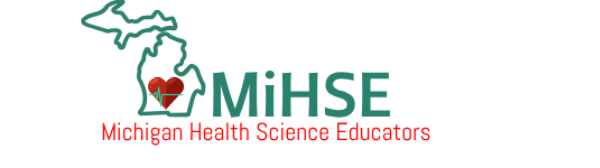 From our State ConsultantWhile you all have been spending the summer figuring out what the next school year will look like, the team at OCTE has been working hard to update toolkits and provide supporting documents that will help make the school year and transition to Perkins V easier for all of you. While we still have more work to do, the following are a few of the things we’ve been working on:New CIP Self-Review! The CIP self-review has been updated, and the new document and templates are posted on the website. We broke apart some of the big sections (the old C10) to make it more manageable and gave some additional examples. Tutorials will be added soon.The CTE Teacher Technical Toolkit and the Program Advisory Tool Kit have both been updated. If you haven’t seen the Teacher Toolkit recently, you have to check this out! It now has two different syllabi examples, tons of resource links, a suggested calendar of activities to help you spread your work more evenly throughout the year, a great new section on leadership, and more!Visit our homepage for the latest and greatest information to answer your planning questions this year. We have more updates – including guidance for a COVID-impacted year – that is forthcoming, so check back often.Also forthcoming – updated guidance on Work Based Learning…but since that’s not up yet, I’m linking it here for you. We will have more materials and examples published on our website soon, along with tutorials that show you how to work in GEMS. For now, ask your CEPD director for a copy of those examples and email me with any burning questions that you have.The Health Science pathway was selected as one of the five to participate this year in the Perkins V revisions as a part of the Career Pathways Grant project. Kent ISD is leading that work in partnership with postsecondary staff, employers, and teachers from around the state. They anticipate aligning the curriculum to five different credentials, with the possibility that others can be added in the future. The work just began in March, so I should have a good update for you at our conference. But for now, nothing changes this year and you’ll have plenty of time to review that work and make adjustments in the future. 2020-2021The year of 2020 has certainly been a learning experience for everyone. As we kick off the 2020-2021 school year be sure to share with us how you are adapting to new environments, challenges and success stories, as well as any questions you have.  Post on our FB page @MichiganHealthScienceEducatorsAssociationCNA TrainingThe pandemic has resulted in several changes for students to enter into long term care settings. The state has posted updates on virtual hours, change in clinical site settings, and more on their website LARA- Nurse Aide Training Other information including program license renewal is also available online, remember all programs have to be renewed by July 31 of the even years (2020, 2022, etc.) Nurse Aide Training Program Initial/Renewal ApplicationSome LTC facilities are allowing students on-site but require COVID-19 testing prior to attendance and/or during the rotation. This testing can be completed at a variety of sites at no charge in the State of Michigan.Contactless collaborationOne of the more exciting aspects of the CTE Curriculum is the ability to do hands-on projects, especially the group projects. As we start the 2020-2021 school year many of our traditional in-class activities are not feasible due to the need for social distancing. So how can we keep our programs fun and build collaborative skills while being 3 to 6 feet apart? This is actually a great time to implement a telehealth project as showcased in our 2017 Fall Conference. Telehealth has become an area of rapid growth in the healthcare industry during the pandemic.   MiHSE offers many benefits including scholarships, education, instructor resources, and much more. Be part of a growing organization dedicated to Health Science Educators.  Join usMiHSE offers many benefits including scholarships, education, instructor resources, and much more. Be part of a growing organization dedicated to Health Science Educators.  Applicants being sought for the following positions on our executive board beginning with our 2020 Fall Conference: SecretaryPresident-ElectTreasurerUpcoming Events	September 2020Back to school Executive board meetingOctober 2020Fall conference October 14-16, 2020 onlineCan access at anytime following paymentOnly a $60 membership fee covers all of the topics presented at the online conference this year! 